New Client InformationIndian Creek Veterinary Hospital295 Lancaster Ave. Reynoldsburg, OH 43068   614-861-1700       Fax: 614-861-7460       icvhmain@sbcglobal.net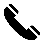 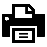 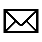 NAME:                                                                                                                                                                                _______                                                                      First                                                        Middle Initial                                                     LastADDRESS:                                                                                                                                                                                         ______________________________________________________________________________________________CITY:______________________________    STATE:______  ZIPCODE:____________  COUNTY:_________________Please CIRCLE your preferred contact numberCELL:___________________________  HOME:__________________________ WORK:_______________________EMAIL:______________________________________________   DRIVERS LICENSE #:________________________       (This is used for processing checks as payment)Name of additional person(s) to authorize treatment: _________________________________________________Relationship to other person:____________________________     Phone:_________________________________2nd:________________________________________________________________Relationship:_________________________________________     Phone:_________________________________How did you first hear about us?   CIRCLE ONEReferral from friend (Whom shall we thank?) ________________________________                      FacebookSign/Driving By                    Internet Search                  YellowPages              Other:____________________________Why did you decide to make an appointment with us?  CIRCLE ONEReferral/Reputation                               Convenient Location                           Pricing                  AAHA AccreditationPositive experience with the person on the phone                      Other:____________________________________I give authorization to Indian Creek Veterinary Hospital to provide medical and/or vaccination information of my         pets   when inquired by boarding, grooming, or training facilities, adoption / rescue groups, and other veterinary       clinics. If you choose not to authorize, we will contact you for consent at each request.Signature:_____________________________________________   Date: ______________________________Payment is DUE AT THE TIME OF SERVICE; we do not have payment plans. We accept Cash, Check, Care Credit,               and all major credit card carriers. I agree to the payment terms and certify the above information to be true.Signature:_____________________________________________  Date: _______________________________